<Commission>{TRAN}Odbor za promet i turizam</Commission><RefProc>2020/2183(DEC)</RefProc><Date>{26/01/2021}26.1.2021</Date><TitreType>MIŠLJENJE</TitreType><CommissionResp>Odbora za promet i turizam</CommissionResp><CommissionInt>upućeno Odboru za proračunski nadzor</CommissionInt><Titre>o razrješnici za izvršenje proračuna Zajedničkog poduzeća SESAR za financijsku godinu 2019.</Titre><DocRef>(2020/2183(DEC))</DocRef>Izvjestiteljica za mišljenje: <Depute>Maria Grapini</Depute>PA_NonLegPRIJEDLOZIOdbor za promet i turizam poziva Odbor za proračunski nadzor da kao nadležni odbor u prijedlog rezolucije koji će usvojiti uvrsti sljedeće prijedloge:1.	pozdravlja zaključak Revizorskog suda prema kojem je računovodstvena dokumentacija Zajedničkog poduzeća za istraživanje o upravljanju zračnim prometom jedinstvenog europskog neba (SESAR) („Zajedničko poduzećeˮ) za financijsku godinu 2019. zakonita i pravilna u svim značajnim aspektima; 2.	konstatira važnu ulogu Zajedničkog poduzeća kao tehnološkog stupa jedinstvenog europskog neba; konstatira sve veću važnost rada Zajedničkog poduzeća u svjetlu novih tehnologija koje omogućuju rad autonomnih zrakoplova i zrakoplova bez posade;3.	napominje da je konačni godišnji proračun Zajedničkog poduzeća za 2019. iznosio 119,57 milijuna EUR u odobrenim sredstvima za preuzimanje obveza i 125,69 milijuna EUR u odobrenim sredstvima za plaćanja te da su stope izvršenja iznosile 91,69 %, odnosno 82,66 % (za SESAR 1: 2,70 % i 50,57 % te za SESAR 2020.: 92,36 % i 82,97 %); napominje da niska ukupna stopa izvršenja plaćanja za SESAR 1 odražava financijsko zaključenje njegovih projekata i završetak programa; 4.	ponavlja da postoji velika razina operativne kompleksnosti zbog toga što Zajedničko poduzeće radi u potpunosti u skladu s četirima različitim pravnim okvirima (Obzor 2020., CEF, U-space, godišnji pregled rasta);5.	pozdravlja činjenicu da je Zajedničko poduzeće dopunilo 28 projekata zaključenih 2018. u okviru preliminarnog istraživačkog programa 1 s ukupno 17 projekata u području temeljnih i primijenjenih istraživanja 2019.; nadalje pozdravlja napredak i skori završetak prvog vala industrijskih istraživačkih projekata i potpisivanje svih bespovratnih sredstava projekata drugog vala do 31. prosinca 2019.;6.	napominje da je Zajedničko poduzeće finaliziralo postupak financijskog i administrativnog zaključenja programa SESAR 1 (operativno zaključenje krajem 2016.); napominje da stvarna ukupna stopa izvršenja programa iznosi 90 %; ističe da su novčani doprinosi članova SESAR-u krajem 2019. stvorili višak od 30,7 milijuna EUR; priznaje da se prema izmijenjenoj Uredbi o osnivanju Zajedničkog poduzeća povratak viška gotovinskih doprinosa može izvršiti jedino na formalnom zaključenju Zajedničkog poduzeća 2024., osim ako upravljački odbor Zajedničkog poduzeća prije toga Komisiji ne predloži raspuštanje Zajedničkog poduzeća; poziva Komisiju da pronađe rješenje koje bi omogućilo raniji povratak sredstava kako bi se osiguralo poštovanje načela dobrog financijskog upravljanja;7.	napominje da je od 124,8 milijuna EUR izvršenih prihoda programa SESAR 2020., koliko je ostvareno 2019., doprinos Unije iznosio 114,1 milijuna EUR, a doprinos Eurocontrola 1,8 milijuna EUR;8.	napominje da je proračunski rezultat za 2019. bio u manjku u iznosu od 26,72 milijuna EUR (od čega višak od 0,03 milijuna EUR za SESAR 1 i manjak od 26,75 milijuna za SESAR 2020.) te da kumulativni višak iznosi 50,24 milijuna EUR (od čega 30,69 milijuna EUR za SESAR 1 i 19,55 milijuna za SESAR 2020.);9.	preporučuje da Zajedničko poduzeće obrati posebnu pozornost na najznatnije rizike koje je utvrdila Služba za unutarnju reviziju (pri procjeni strateških rizika Zajedničkog poduzeća): provedbu bespovratnih sredstava i upravljanje programom, proces validacije doprinosa u naravi, radna mjesta;10.	prima na znanje rezultate komparativne analize radnih mjesta provedene 2019.: 59,29 % operativnih radnih mjesta, 30 % administrativnih te 10,71 % financijskih i kontrolnih radnih mjesta;11.	ističe da je besplatno usmjeravanje u cilju smanjenja emisija tijekom leta i emisija goriva jedno od glavnih postignuća Zajedničkog poduzeća; smatra da bi njegov nasljednik trebao dalje doprinijeti održivosti zrakoplovnog sektora u skladu s ciljevima europskog zelenog plana; štoviše, smatra da bi nasljednik trebao doprinijeti na način da zrakoplovno tržište učini fleksibilnijim i otpornijim na fluktuacije u prometu te uspostavi jedinstveno europsko nebo kao najučinkovitiji i ekološki najprihvatljiviji zračni prostor na svijetu;12.	napominje da je prema Godišnjem izvješću o radu Zajedničkog poduzeća za 2019. Zajedničko poduzeće postiglo sve svoje ključne političke i operativne ciljeve;13. 	predlaže da Parlament da razrješnicu izvršnom direktoru Zajedničkog poduzeća za izvršenje njegova proračuna za financijsku godinu 2019.INFORMACIJE O USVAJANJU U ODBORU KOJI DAJE MIŠLJENJEPOIMENIČNO KONAČNO GLASOVANJE U ODBORU KOJI DAJE MIŠLJENJEKorišteni znakovi:+	:	za-	:	protiv0  :  suzdržaniEuropski parlament2019-2024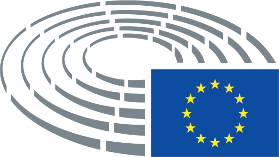 Datum usvajanja26.1.2021Rezultat konačnog glasovanja+:–:0:433343334333Zastupnici nazočni na konačnom glasovanjuMagdalena Adamowicz, Andris Ameriks, José Ramón Bauzá Díaz, Izaskun Bilbao Barandica, Marco Campomenosi, Ciarán Cuffe, Jakop G. Dalunde, Johan Danielsson, Andor Deli, Karima Delli, Anna Deparnay-Grunenberg, Ismail Ertug, Gheorghe Falcă, Giuseppe Ferrandino, Mario Furore, Søren Gade, Isabel García Muñoz, Jens Gieseke, Elsi Katainen, Elena Kountoura, Julie Lechanteux, Bogusław Liberadzki, Peter Lundgren, Benoît Lutgen, Elżbieta Katarzyna Łukacijewska, Marian-Jean Marinescu, Tilly Metz, Giuseppe Milazzo, Cláudia Monteiro de Aguiar, Caroline Nagtegaal, Jan-Christoph Oetjen, Philippe Olivier, Tomasz Piotr Poręba, Dominique Riquet, Dorien Rookmaker, Massimiliano Salini, Vera Tax, Barbara Thaler, István Ujhelyi, Petar Vitanov, Elissavet Vozemberg-Vrionidi, Lucia Vuolo, Roberts Zīle, Kosma ZłotowskiMagdalena Adamowicz, Andris Ameriks, José Ramón Bauzá Díaz, Izaskun Bilbao Barandica, Marco Campomenosi, Ciarán Cuffe, Jakop G. Dalunde, Johan Danielsson, Andor Deli, Karima Delli, Anna Deparnay-Grunenberg, Ismail Ertug, Gheorghe Falcă, Giuseppe Ferrandino, Mario Furore, Søren Gade, Isabel García Muñoz, Jens Gieseke, Elsi Katainen, Elena Kountoura, Julie Lechanteux, Bogusław Liberadzki, Peter Lundgren, Benoît Lutgen, Elżbieta Katarzyna Łukacijewska, Marian-Jean Marinescu, Tilly Metz, Giuseppe Milazzo, Cláudia Monteiro de Aguiar, Caroline Nagtegaal, Jan-Christoph Oetjen, Philippe Olivier, Tomasz Piotr Poręba, Dominique Riquet, Dorien Rookmaker, Massimiliano Salini, Vera Tax, Barbara Thaler, István Ujhelyi, Petar Vitanov, Elissavet Vozemberg-Vrionidi, Lucia Vuolo, Roberts Zīle, Kosma ZłotowskiMagdalena Adamowicz, Andris Ameriks, José Ramón Bauzá Díaz, Izaskun Bilbao Barandica, Marco Campomenosi, Ciarán Cuffe, Jakop G. Dalunde, Johan Danielsson, Andor Deli, Karima Delli, Anna Deparnay-Grunenberg, Ismail Ertug, Gheorghe Falcă, Giuseppe Ferrandino, Mario Furore, Søren Gade, Isabel García Muñoz, Jens Gieseke, Elsi Katainen, Elena Kountoura, Julie Lechanteux, Bogusław Liberadzki, Peter Lundgren, Benoît Lutgen, Elżbieta Katarzyna Łukacijewska, Marian-Jean Marinescu, Tilly Metz, Giuseppe Milazzo, Cláudia Monteiro de Aguiar, Caroline Nagtegaal, Jan-Christoph Oetjen, Philippe Olivier, Tomasz Piotr Poręba, Dominique Riquet, Dorien Rookmaker, Massimiliano Salini, Vera Tax, Barbara Thaler, István Ujhelyi, Petar Vitanov, Elissavet Vozemberg-Vrionidi, Lucia Vuolo, Roberts Zīle, Kosma ZłotowskiMagdalena Adamowicz, Andris Ameriks, José Ramón Bauzá Díaz, Izaskun Bilbao Barandica, Marco Campomenosi, Ciarán Cuffe, Jakop G. Dalunde, Johan Danielsson, Andor Deli, Karima Delli, Anna Deparnay-Grunenberg, Ismail Ertug, Gheorghe Falcă, Giuseppe Ferrandino, Mario Furore, Søren Gade, Isabel García Muñoz, Jens Gieseke, Elsi Katainen, Elena Kountoura, Julie Lechanteux, Bogusław Liberadzki, Peter Lundgren, Benoît Lutgen, Elżbieta Katarzyna Łukacijewska, Marian-Jean Marinescu, Tilly Metz, Giuseppe Milazzo, Cláudia Monteiro de Aguiar, Caroline Nagtegaal, Jan-Christoph Oetjen, Philippe Olivier, Tomasz Piotr Poręba, Dominique Riquet, Dorien Rookmaker, Massimiliano Salini, Vera Tax, Barbara Thaler, István Ujhelyi, Petar Vitanov, Elissavet Vozemberg-Vrionidi, Lucia Vuolo, Roberts Zīle, Kosma ZłotowskiZamjenici nazočni na konačnom glasovanjuJosianne Cutajar, Clare Daly, Roman Haider, Anne-Sophie Pelletier, Markus PieperJosianne Cutajar, Clare Daly, Roman Haider, Anne-Sophie Pelletier, Markus PieperJosianne Cutajar, Clare Daly, Roman Haider, Anne-Sophie Pelletier, Markus PieperJosianne Cutajar, Clare Daly, Roman Haider, Anne-Sophie Pelletier, Markus Pieper43+ECRPeter Lundgren, Tomasz Piotr Poręba, Roberts Zīle, Kosma ZłotowskiNIMario Furore, Dorien RookmakerPPEMagdalena Adamowicz, Cláudia Monteiro de Aguiar, Andor Deli, Gheorghe Falcă, Jens Gieseke, Benoît Lutgen, Marian-Jean Marinescu, Giuseppe Milazzo, Markus Pieper, Massimiliano Salini, Barbara Thaler, Elissavet Vozemberg-Vrionidi, Elżbieta Katarzyna ŁukacijewskaRenewIzaskun Bilbao Barandica, José Ramón Bauzá Díaz, Søren Gade, Elsi Katainen, Caroline Nagtegaal, Jan-Christoph Oetjen, Dominique RiquetS&DAndris Ameriks, Josianne Cutajar, Johan Danielsson, Ismail Ertug, Giuseppe Ferrandino, Bogusław Liberadzki, Isabel García Muñoz, Vera Tax, István Ujhelyi, Petar VitanovThe LeftClare Daly, Elena KountouraVerts/ALECiarán Cuffe, Jakop G. Dalunde, Karima Delli, Anna Deparnay-Grunenberg, Tilly Metz3-IDRoman Haider, Julie Lechanteux, Philippe Olivier30IDMarco Campomenosi, Lucia VuoloThe LeftAnne-Sophie Pelletier